Purpose

The major objective of process safety management (PSM) of highly hazardous chemicals is to prevent unwanted releases of hazardous chemicals especially into locations or that could expose employees and others to serious hazards. An effective process safety management program requires a systematic approach to evaluating the whole chemical process. Using this approach, the process design, process technology, process changes, operational and maintenance activities, and procedures, nonroutine activities and procedures, emergency preparedness plans and procedures, training programs, and other elements that affect the process are all considered in the evaluation. Prep.Process Safety Information	

1. List the Hazards of the Chemicals Used in the Process get from SDS the information to be compiled about the chemicals, including process intermediates, needs to be comprehensive enough for an accurate assessment of thefire and explosion characteristicsreactivity hazards,the safety and health hazards to workers, andthe corrosion and erosion effects on the process equipment and monitoring tools. Current material safety data sheet (MSDS) information can be used to help meet this but must be supplemented with process chemistry information, including runaway reaction and over-pressure hazards, if applicable.Hazards from contact with or inhalation of harmful fluids, gases, mists, fumes, and dusts 2. Fire or explosion hazard 3. Biological or microbiological (viral or bacterial) hazards – From EN 1050 (1996) ❑ Flammables (ignition, fire, explosion/detonation) ❑ Chemicals (toxicity, corrosion, off-specification) ❑ Pollutants (emissions, effluents, ventilation)Pre-starting safety reviewUsing the what if table make a list of possible accidents that could happen during the handling of the material.Technology of the Process make a flow chart of how the chemical is going to be used.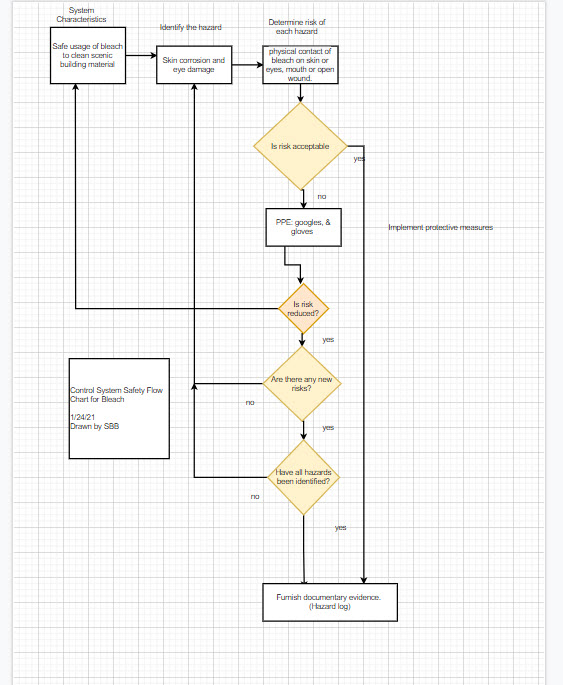 Employee TrainingRead sds.Set time limit for working with chemical daily.Train in ppe usageSelect work location with ventilation.Select date and time for work to start and end.Written ProceduresPrepare work area.Don ppeMove chemical to work area.Use chemical.Clean areaPut chemical away.Clean work areaClean workerAccident planEvaluate injury are airways clear?First aid kitCall 911Fill in accident report, inform OSHA if needed.Inspect work area, make changes to area for a safety use of materials.SummaryWhat did you learn?How toxic is your material?How will using the product add to the workload of your shop?Training managers and staffCleaning and Maintenance StorageAfter doing this process are you still comfortable using this material or do you want to find a new material? If so, what is the new material and why is it better?What If?AnswerLikely hoodConsequencesRecommendationsLifting gallon containers material spillsMaterial on skinMaterial splashes in eyesPoor ventilation, inhale1.  Back injury potential2. burn skin or eyes3. same4. ingestion to lungs  1.remote 2. Possible3. possible 4. remoteRMinorMinorSeriousSeriousdo not lift over waist.Where protective gloves and clothingWear protective goggles.Wear respirator